 مسابقه کتابخوانی 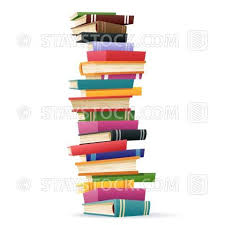 	«منشور طلبگی»                                         	اثر:      روح الله راسل  باهدف:روشنگری وظایف تبلیغی طلاب        وهمچنین عملی شدن مهارت نگارش علمی     توجه:در این مسابقه فقط عنوان کردن برداشتهای تربیتی مورد نظر است. ذکر 15 مورد الزامی است. 3-آخرین زمان ارسال 26/8/97       4-نحوه ارسال از طریق اتوماسیون به مدرسه علمیه الزهرا(س) آباده طشک       5- به سه نفر از افراد برگزیده جوایزی اهدا می گردد.